от 15 апреля 2015 года									     № 108-рО проведении открытого зонального фестиваля декоративно-прикладного искусства «Радуга ремёсел» в городе Шахунья Нижегородской области В целях сохранения и развития традиционных народных художественных промыслов и ремесел, поддержки  талантливых мастеров декоративно-прикладного искусства:1. Провести открытый зональный фестиваль  декоративно-прикладного искусства  «Радуга ремёсел» в городе Шахунья  Нижегородской области.2. Утвердить прилагаемое Положение по проведению открытого зонального фестиваля  декоративно-прикладного искусства  «Радуга ремёсел» в городе Шахунья  Нижегородской области.3. Утвердить прилагаемый состав организационного комитета по проведению открытого зонального фестиваля  декоративно-прикладного искусства  «Радуга ремёсел» в городе Шахунья  Нижегородской области.4. Утвердить прилагаемую форму заявки на участие в открытом зональном фестивале  декоративно-прикладного искусства  «Радуга ремёсел» в городе Шахунья  Нижегородской области.5. Начальнику общего отдела А.А. Шлякову разместить настоящее распоряжение на официальном сайте администрации городского округа город Шахунья Нижегородской области.6. Контроль за исполнением настоящего распоряжения оставляю за собой.И.о. главы администрации городскогоокруга город Шахунья									А.Д.Серов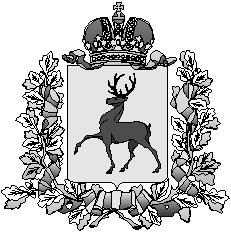 Администрация городского округа город ШахуньяНижегородской областиР А С П О Р Я Ж Е Н И Е